POUR VOTRE APRES-MIDI DE REPOS DU GRAND PRIX NATIONAL VETERAN :VISITEZ LE MUSEE MAURICE DUFRESNE A AZAY LE RIDEAUSUPERBE COLLECTION DE VEHICULES ANCIENS, ARMEMENT, MECANISMES, AFFICHES, OBJETS INSOLITES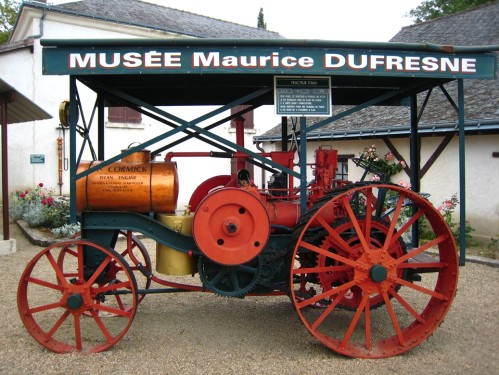 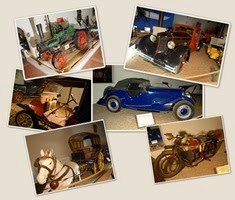 7€ l’entrée seulement !!Adresse : 17, route de Marnay 37190 AZAY LE RIDEAU Site : http://.musee-dufresne.comA NE PAS MANQUER !!!Prière de réserver à l’organisateur du tournoi